Paris	Paris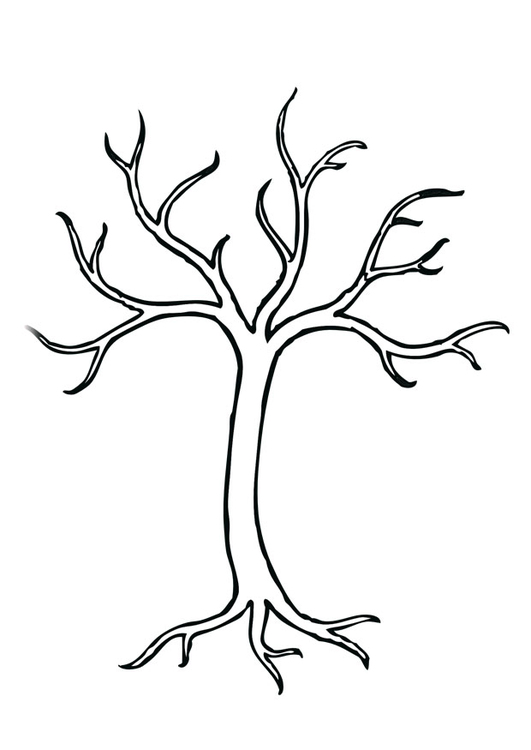 Ma première association:	Ma première association:Les caractéristiques:	Les caractéristiques:Les points forts:	Les points forts:Les points faibles:	Les points faibles:L’image (dans les medias):	L’image (dans les medias):Les contradictions:	Les contradictions:Ma perception sous forme d’un dessin:	Ma perception sous forme d’un dessin: